Духовно-нравственное воспитание  современных школьников в общеобразовательной средней школе  и потенциал уроков ИЗО. Колесникова Елена Юрьевна, преподаватель ИЗО В первых словах хотелось бы сказать о чрезвычайной актуальности поднимаемой проблемы. Последние десятилетия, помимо позитивных перемен, произошедших в развитии России, характеризовались и негативными явлениями, неизбежно свойственными любой стране в период крупных социально-политических изменений. Они оказали деструктивное воздействие на общественную нравственность и гражданское самосознание, а также на социальную сферу в целом. Как сказано в Концепции духовно-нравственного развития и воспитания личности гражданина России [1], «В период смены ценностных ориентиров нарушается духовное единство общества, меняются жизненные приоритеты молодежи, происходит разрушение ценностей старшего поколения, а также деформация традиционных для страны моральных норм и нравственных установок… . В российском обществе стал ощущаться недостаток сознательно принимаемых большинством граждан принципов и правил жизни, отсутствует согласие в вопросах корректного и конструктивного социального поведения, выбора жизненных ориентиров».Чтобы такие утверждения не выглядели голословными, приведем некоторые данные социологических исследований. Так на 2011 г., по данным всероссийского центра исследований общественного мнения  (ВЦИОМ),  63% считают, что утрата моральных ценностей может произойти с достаточной долей вероятности в ближайшем будущем.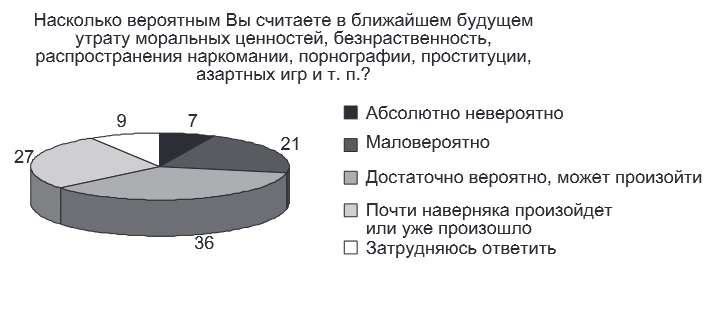 ( см. http://rusrand.ru/files/14/10/01/141001053933_smi12.gif)О том, насколько глубоко нежелательные изменения затрагивают современное общество, можно судить по детям.Особенно поражает резкий рост количества так называемых, «плохих поступков», под которыми мы понимаем не только шалости и рядовое  непослушание, но и возросшую агрессивность, проявляющуюся в участившихся случаях насилия в школах. Проявление девиантного (отклоняющегося) поведения стало проблемой не только социологов, но и психологов, педагогов, медиков, политиков и экономистов. Это проблема всего общества. Результаты социологического исследования «Место духовно-нравственного образования и воспитания в школьной программе обучения с точки зрения основных участников образовательного процесса», проведенного сотрудниками Лаборатории мониторинговых исследований МГППУ позволяют наглядно проиллюстрировать эту тенденцию, опасную для формирования здорового морально-нравственного климата в обществе. Данные исследования демонстрируют серьезную обеспокоенность педагогов тем фактом, что  сегодня в школу приходят «другие дети». «Другие» по отношению к предыдущему периоду развития нашей страны (имеется в виду советский период). Педагоги сегодня ежедневно сталкиваются с такими проявлениями в поведении детей, которые, по их мнению, в прошлом были редкостью и характеризовались как «из ряда вон выходящее поведение». Речь идет о таких поведенческих проявлениях, как повышенная нетерпимость, агрессивность, эгоизм, отсутствие идеалов. Отсутствие способности сочувствовать, сопереживать, дружить, неуважение к старшим и друг к другу, излишняя рациональность, «зацикленность» на деньгах, на взгляд респондентов связаны с недостатками воспитания, с тем фактом, что современные дети, зачастую, в своей жизни не ориентируются на духовно-нравственные идеалы и ценности. Такие проявления, как альтруизм, милосердие, коллективизм заменяются все в большей степени расчетливостью, прагматизмом, индивидуализмом. По оценкам респондентов-педагогов, это в серьезной степени негативно влияет на образовательный процесс, порой серьезно затрудняет работу педагогов. Так же, довольно большая часть опрошенных родителей (58%) считает, что современные дети утратили большинство нравственных ценностей, традиционных для нашего общества (Рис. 1).  Рисунок 1 - Степень согласия с утверждением «Современное подрастающее поколение утратило большинство нравственных ценностей, традиционных для нашего общества» (родители, в %)Анализ приведенных выше данных показал, что представители родительского и педагогического сообщества фиксируют изменения в поведении и внутреннем мире современных детей. По их мнению, новое поколение в своем большинстве не является уже носителями традиционных для нашей страны духовных ценностей и нравственных норм. В последнее время, перед обществом стоит задача ослабления тенденции деформации ценностного мира граждан России, и, особенно, детского населения и молодежи.  Одним из серьезных инструментов положительного воздействия на процесс формирования морально-нравственных ценностей учащихся, на наш взгляд, являются уроки изобразительного искусства в школе. Тем более, что по данным социологического исследования, упомянутого выше, сами школьники, принявшие участие в исследовании, определяя свои симпатии к школьным предметам, поставили ИЗО на третье место в рейтинге своих симпатий (Рис. 2).  Рисунок 2 - Место уроков ИЗО среди других школьных предметов, преподаваемых младшим школьникам, в рейтинге симпатии к ним (в %)Известно, что основные, базовые ценности, нравственные основы личности формируются в детстве.    Являясь преподавателем ИЗО в средней общеобразовательной школе и, работая по программе Б.М. Неменского, автор имеет возможность фиксировать положительное, и, что самое главное, эффективное воздействие уроков ИЗО на формирование ценностного мира подрастающего поколения. Именно в рамках программы Б.М. Неменского преподавателю предоставлены наиболее широкие возможности обучать ребенка не только техническим приемам рисунка и живописи, воспитывать чувство прекрасного, развивать творческие начала личности, но и влиять на формирование гражданских и общечеловеческих ценностей.  Занятия по темам, связанным с культурами разных народов, с общей (например, материнство, мудрость старости и др.),  и особенной (например, нпример, праздники, оформление одежды, предметов быта и т.п.)  для разных народов тематикой в искусстве неизбежно формируют и воспитывают такие важные стороны личности, как уважительное отношение к своей культуре и культурам других народов. Привлекается внимание к семейным ценностям, к красоте родной природы, к своим корням, воспитывается чувство патриотизма. Опыт работы автора по методике Б.М. Неменского свидетельствует об устойчивом положительном влиянии занятий на поведенческие проявления учащихся. Учащиеся, изображая и словесно описывая окружающую природу, обогащают свой язык терминами и словами, связанными с областью эстетики и этики, научаются описывать свои чувства и эмоции, размышлять о добре и зле, о том, «что такое хорошо» и «что такое плохо».На наш взгляд, тот факт, что в приведенных выше данных социологического исследования, педагоги и родители, называя школьные предметы, участвующие в воспитательном процессе, не вспомнили про такой важный для решения воспитательных задач предмет как ИЗО, указывает на его серьезную недооцененность одними из основных участников образовательного процесса.   В то же время, 3-е место предмета рисование (ИЗО) в рейтинге наиболее любимых школьниками предметов, свидетельствует о достаточно высоком его потенциале. Ведь совершенно очевидно, что учебный и, добавим мы, воспитательный процесс, происходит эффективнее, если урок ученику нравится.Представленный материал имеет целью привлечь внимание к воспитательному потенциалу таких школьных предметов, как изобразительное искусство.СПИСОК ЛИТЕРАТУРЫ:( см. http://rusrand.ru/files/14/10/01/141001053933_smi12.gif)А.Я. Данилюк, А.М. Кондаков, В.А. Тишков. Концепция духовно-нравственного развития и воспитания личности гражданина России. М.: Просвещение. 2009.